შლამის დეჰიდრატაცია გარდაბანში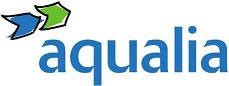 GA-DWG-GE-10-0000ნახაზებინახაზები	PAGE 1 OF 3შლამის დეჰიდრატაცია გარდაბანშიკატეგორიულად აკრძალულია ამ დოკუმენტის მთლიანად ან ნაწილობრივ რეპროდუცირება, ასევე მისი მესამე პირებზე გადაცემა ან გავრცელება aqualia-ს ნებართვის გარეშე. ეს დოკუმენტი წარმოადგენს გადაწყვეტილებებს, რომლებიც დაფუძნებულია ტექნიკურ ცოდნაზე, რომელიც არის მხოლოდ aqualia-ს საკუთრება. შესაბამისად, ამ დოკუმენტის მიღებით, თქვენ აღიარებთ, რომ გეკისრებათ კონფიდენციალურობის ვალდებულება, რომ არ გაუმჟღავნოთ აქ მოცემული ინფორმაცია მესამე პირებს Aqualia-სგან პირდაპირი ნებართვის მოთხოვნის გარეშე.ნახაზები	PAGE 2 OF 3შლამის დეჰიდრატაცია გარდაბანშიზოგადი გეგმებიGA-DWG-GE-10-0001	საერთო გეგმა დეჰიდრატაციის ობიექტიმიმდინარე ეტაპიპროცესის დიაგრამებიGA-DWG-PR-10-0010	P&ID (მიმდინარე ეტაპი)სამშენებლო სამუშაოGA-DWG-CW-10-0011	დეჰიდრატაციის ობიექტის გეგმა. გეომეტრიული                                                      განმარტება(მიმდინარე ეტაპი)GA-DWG-CW-10-0012	დეჰიდრატაციის ობიექტი სექცია A. გეომეტრიული                                                      განმარტება (მიმდინარე ეტაპი)GA-DWG-CW-10-0013	დეჰიდრატაციის ობიექტი სექცია B. გეომეტრიული                                                      განმარტება (მიმდინარე ეტაპი)GA-DWG-CW-10-0014	დეჰიდრატაციის ობიექტი სექცია C. გეომეტრიული                                                      განმარტება (მიმდინარე ეტაპი)მექანიკური აღჭურვილობებიGA-DWG-ME-10-0011	დეჰიდრატაციის ობიექტის გეგმა. მექანიკური                                                      აღჭურვილობა (მიმდინარე ეტაპი)GA-DWG-ME-10-0012	დეჰიდრატაციის ობიექტი სექცია A. მექანიკური                                                      აღჭურვილობა (მიმდინარე ეტაპი)GA-DWG-ME-10-0013	დეჰიდრატაციის ობიექტი სექცია B. მექანიკური                                                      აღჭურვილობა (მიმდინარე ეტაპი)GA-DWG-ME-10-0014	დეჰიდრატაციის ობიექტი სექცია C. მექანიკური                                                      აღჭურვილობა (მიმდინარე ეტაპი)პირველი გაფართოების ეტაპიპროცესის დიაგრამებიGA-DWG-PR-10-0020	P&ID (პირველი გაფართოების ეტაპი) სამშენებლო სამუშაოGA-DWG-CW-10-0021	დეჰიდრატაციის ობიექტის გეგმა. გეომეტრიული განმარტება(პირველი გაფართოების ეტაპი)GA-DWG-CW-10-0022	დეჰიდრატაციის ობიექტისექცია A. გეომეტრიული                                                      განმარტება (პირველი გაფართოების ეტაპი)GA-DWG-CW-10-0023	დეჰიდრატაციის ობიექტი სექცია B. გეომეტრიული                                                      განმარტება (პირველი გაფართოების ეტაპი)GA-DWG-CW-10-0024	დეჰიდრატაციის ობიექტი სექცია C. გეომეტრიული                                                      განმარტება (პირველი გაფართოების ეტაპი)მექანიკური აღჭურვილობებიGA-DWG-ME-10-0021	დეჰიდრატაციის ობიექტის გეგმა. მექანიკური აღჭურვილობა(პირველი გაფართოების ეტაპი)GA-DWG-ME-10-0022	დეჰიდრატაციის ობიექტი სექცია A.	მექანიკური                                                       აღჭურვილობა (პირველი გაფართოების ეტაპი)GA-DWG-ME-10-0023	დეჰიდრატაციის ობიექტი სექცია B. მექანიკური                                                       აღჭურვილობა (პირველი გაფართოების ეტაპი)GA-DWG-ME-10-0024	დეჰიდრატაციის ობიექტი სექცია C.	მექანიკური                                                       აღჭურვილობა (პირველი გაფართოების ეტაპი)ელექტრობაGA-DWG-EE-10-0001	ერთი ხაზის დიაგრამა. MCCნახაზები	PAGE 3 OF 3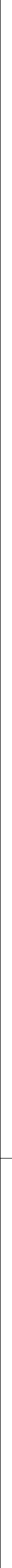 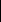 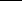 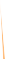 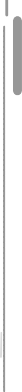 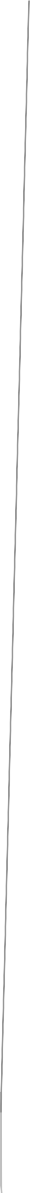 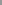 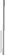 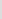 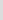 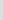 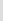 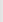 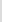 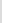 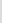 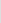 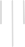 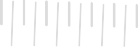 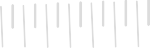 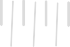 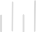 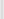 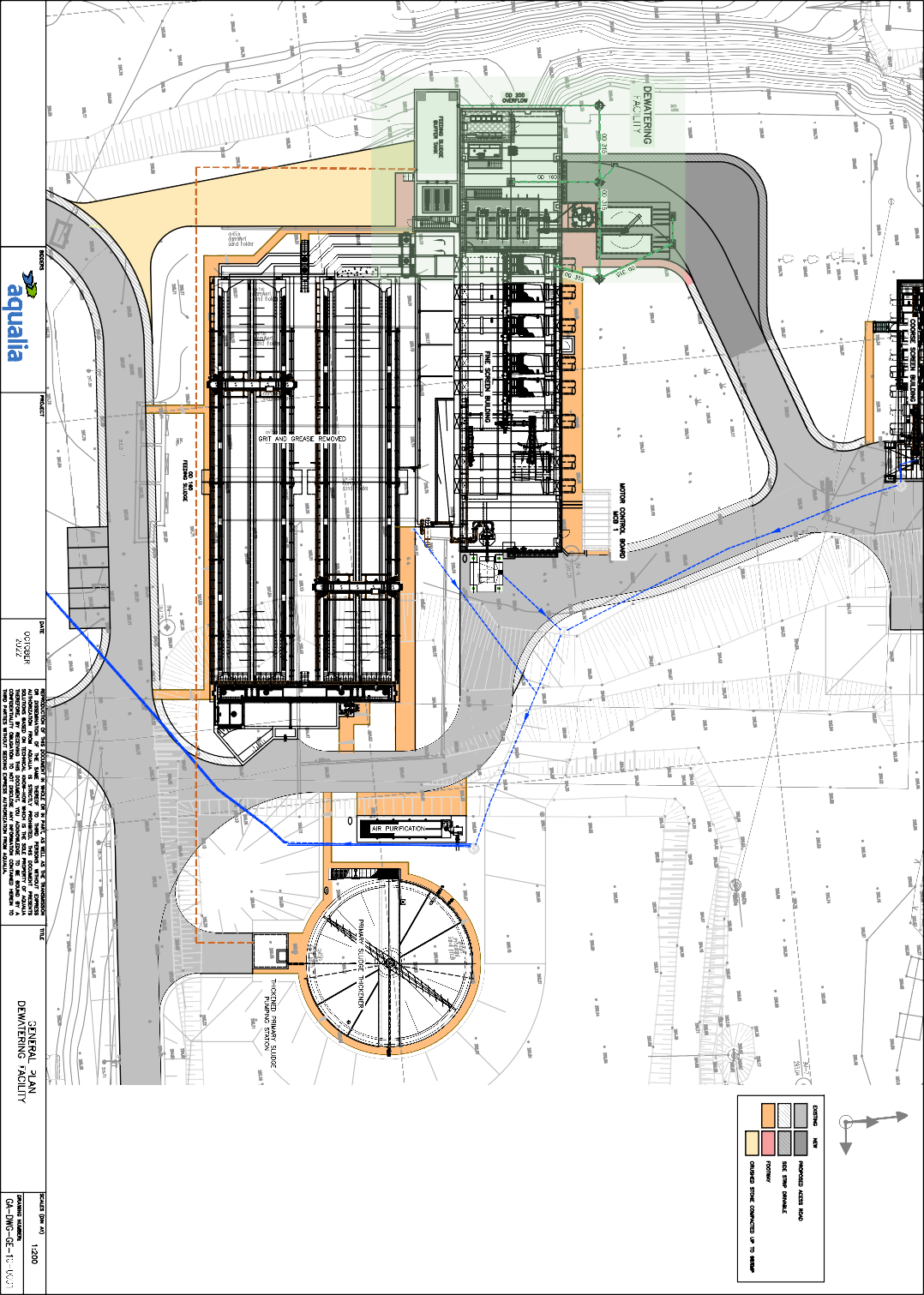 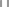 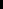 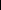 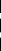 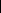 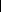 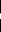 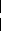 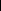 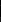 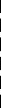 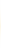 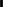 FICHERO: 00_GE-PLANTAGENERAL	HOJA: GA-DWG-GE-10-0001	FECHA GUARDADO: 10/10/2022  FPASCUALG	FECHA DE IMPRESION: 10/10/2022	PLANO INFORMATIZADO (NO CORREGIR MANUALMENTE)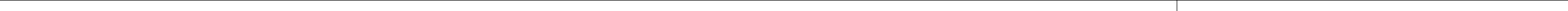 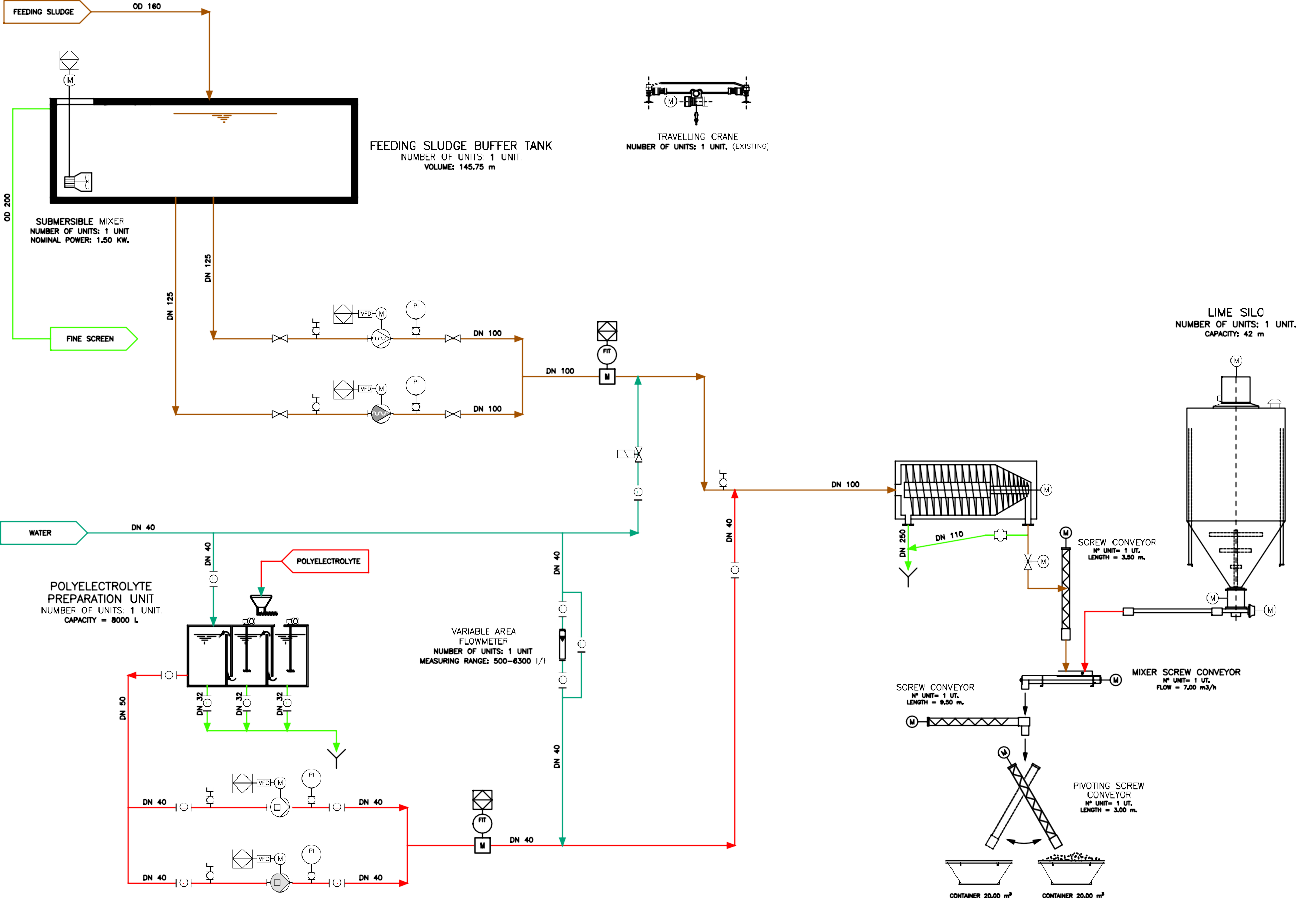 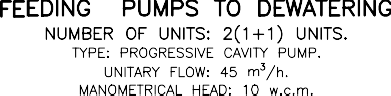 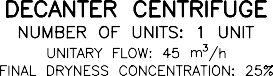 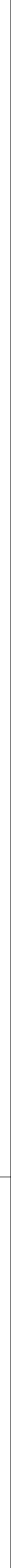 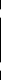 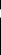 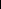 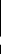 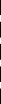 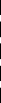 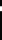 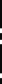 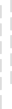 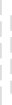 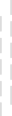 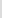 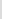 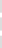 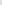 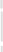 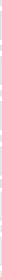 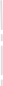 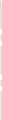 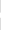 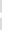 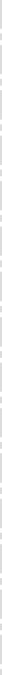 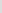 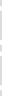 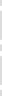 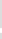 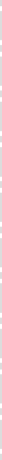 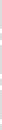 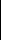 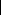 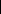 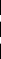 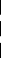 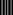 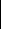 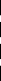 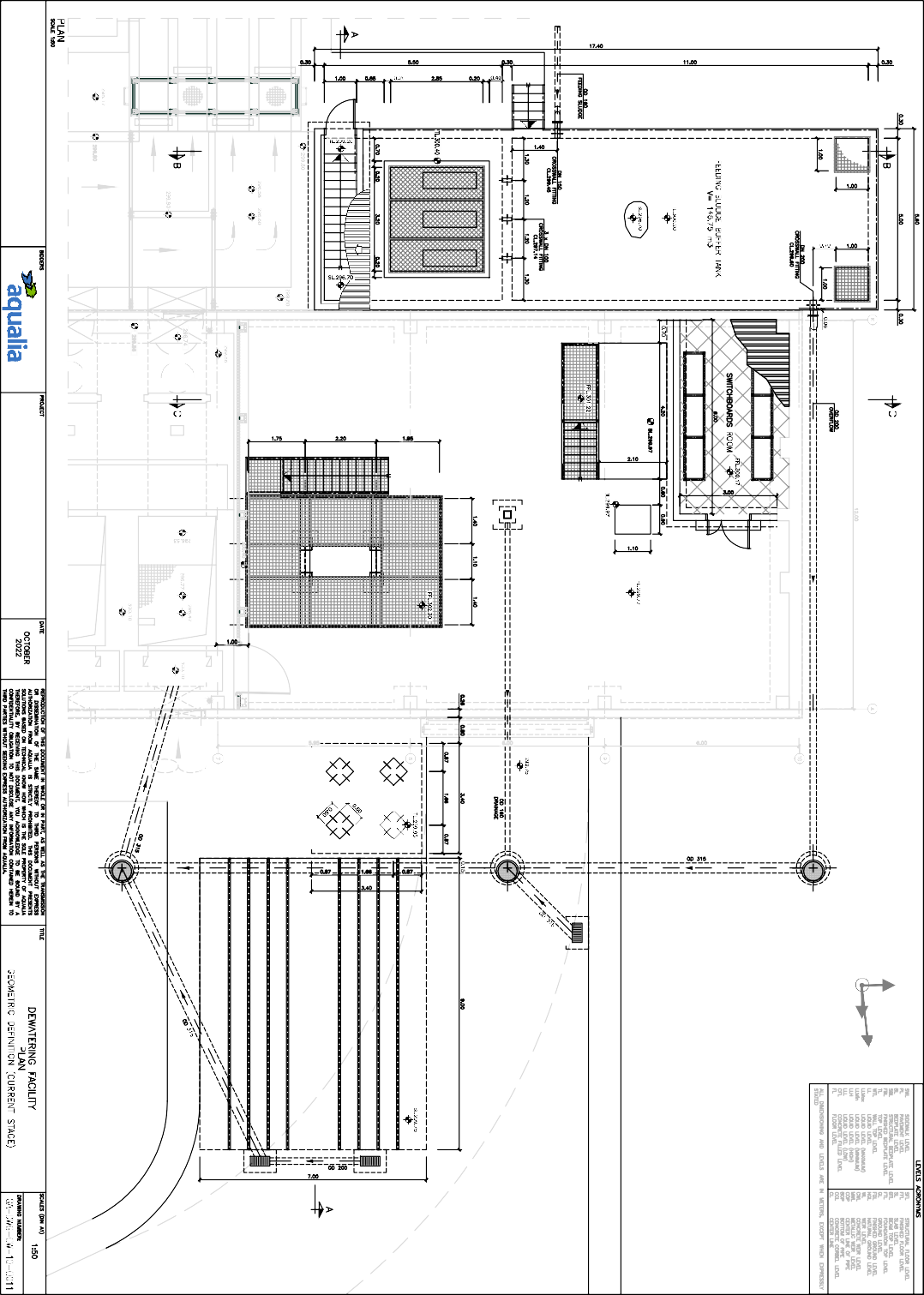 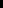 FICHERO: 10_ME-EDIFICIODESHIDRATACION	HOJA: GA-DWG-CW-10-0011	FECHA GUARDADO: 10/10/2022  FPASCUALG	FECHA DE IMPRESION: 10/10/2022	PLANO INFORMATIZADO (NO CORREGIR MANUALMENTE)FICHERO: 10_ME-EDIFICIODESHIDRATACION	HOJA: GA-DWG-CW-10-0012	FECHA GUARDADO: 10/10/2022  FPASCUALG	FECHA DE IMPRESION: 10/10/2022	PLANO INFORMATIZADO (NO CORREGIR MANUALMENTE)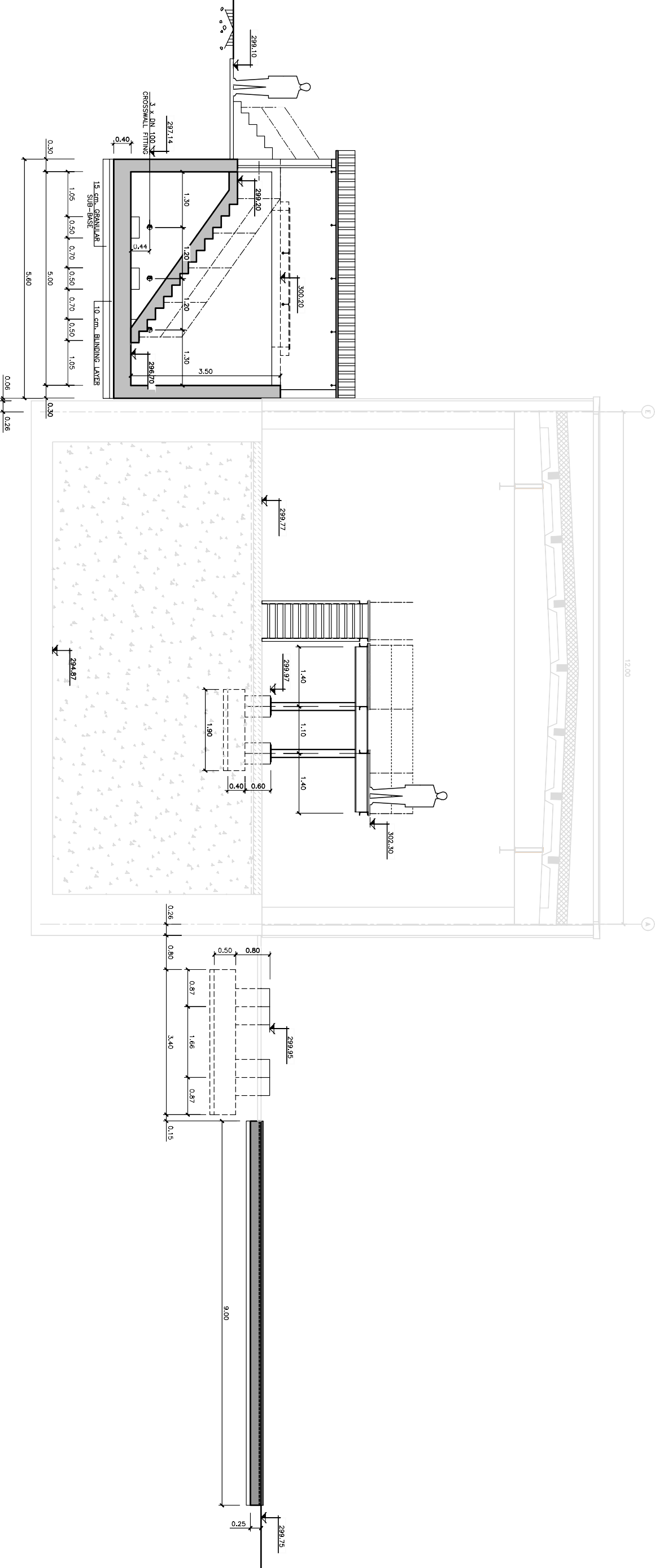 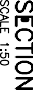 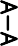 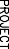 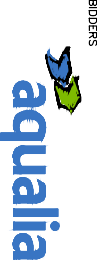 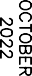 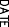 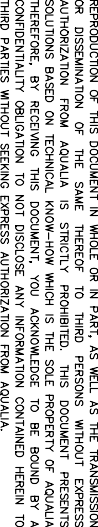 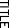 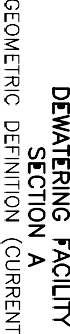 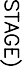 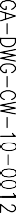 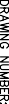 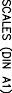 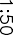 FICHERO: 10_ME-EDIFICIODESHIDRATACION	HOJA: GA-DWG-CW-10-0013	FECHA GUARDADO: 10/10/2022  FPASCUALG	FECHA DE IMPRESION: 10/10/2022	PLANO INFORMATIZADO (NO CORREGIR MANUALMENTE)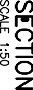 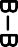 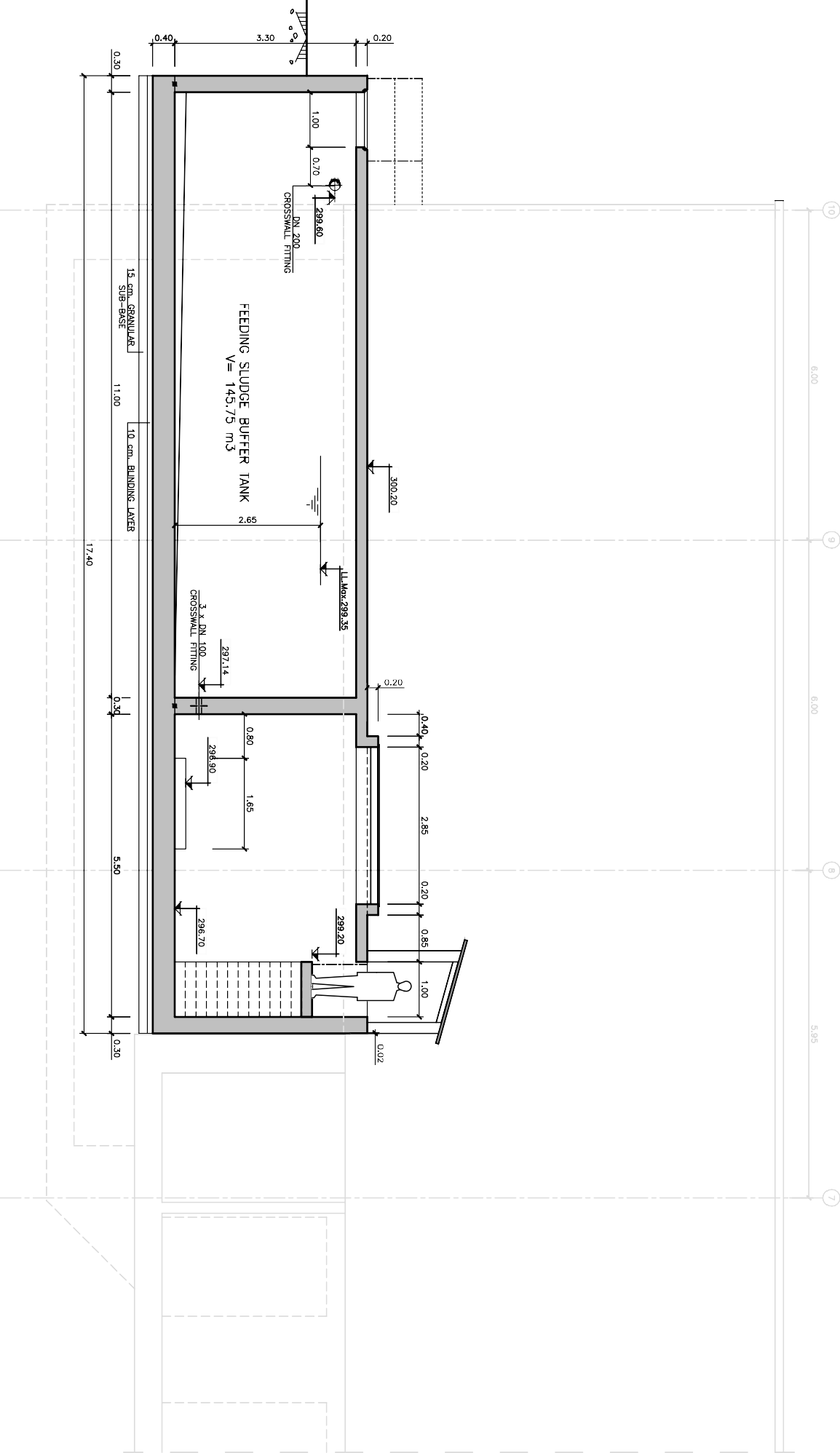 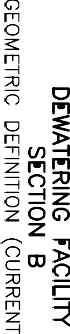 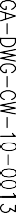 FICHERO: 10_ME-EDIFICIODESHIDRATACION	HOJA: GA-DWG-CW-10-0014	FECHA GUARDADO: 10/10/2022  FPASCUALG	FECHA DE IMPRESION: 10/10/2022	PLANO INFORMATIZADO (NO CORREGIR MANUALMENTE)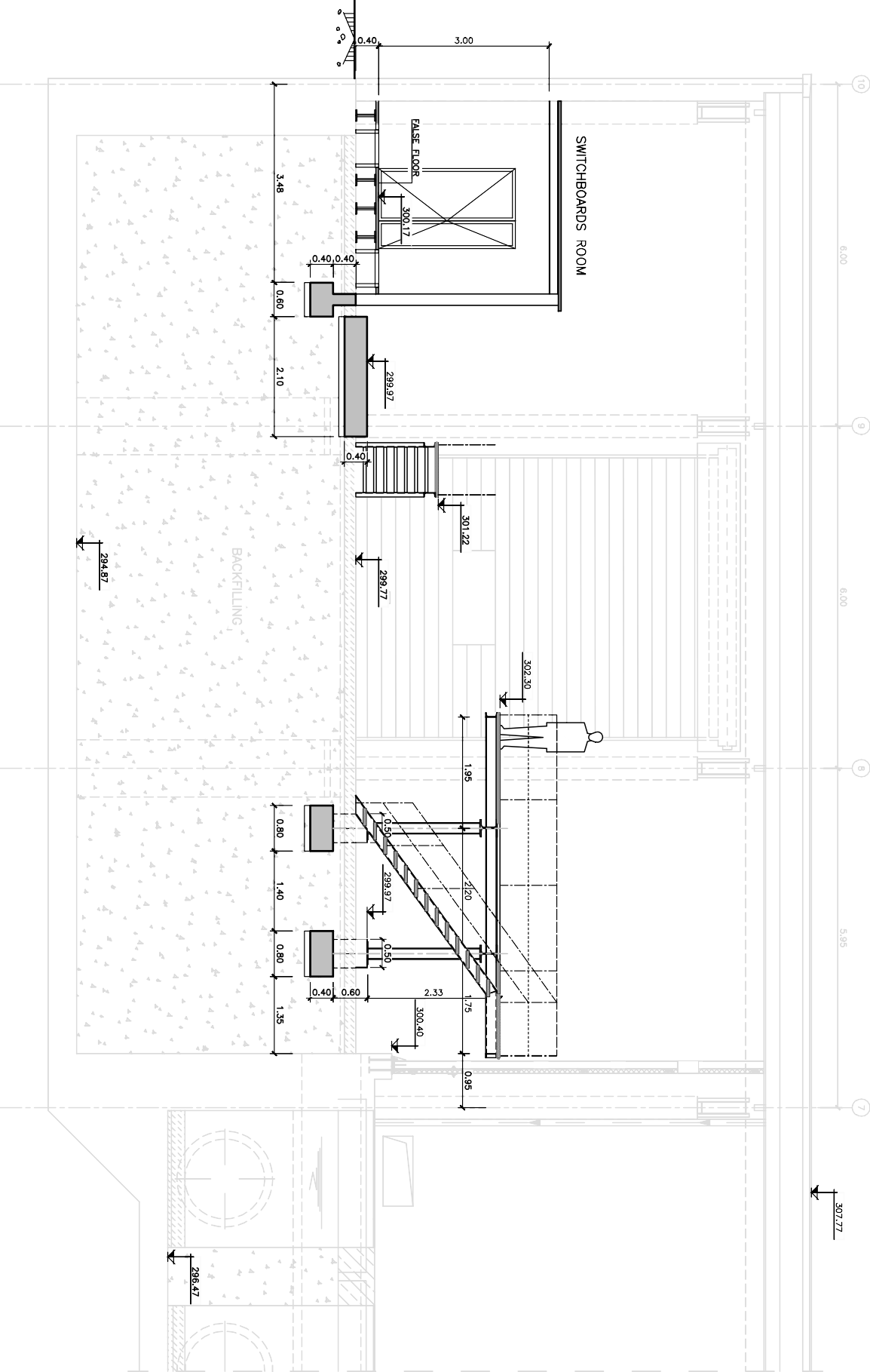 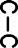 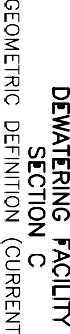 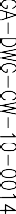 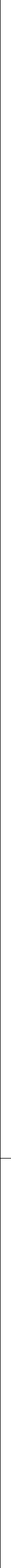 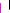 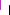 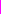 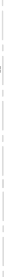 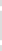 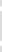 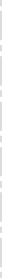 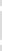 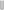 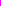 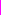 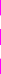 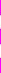 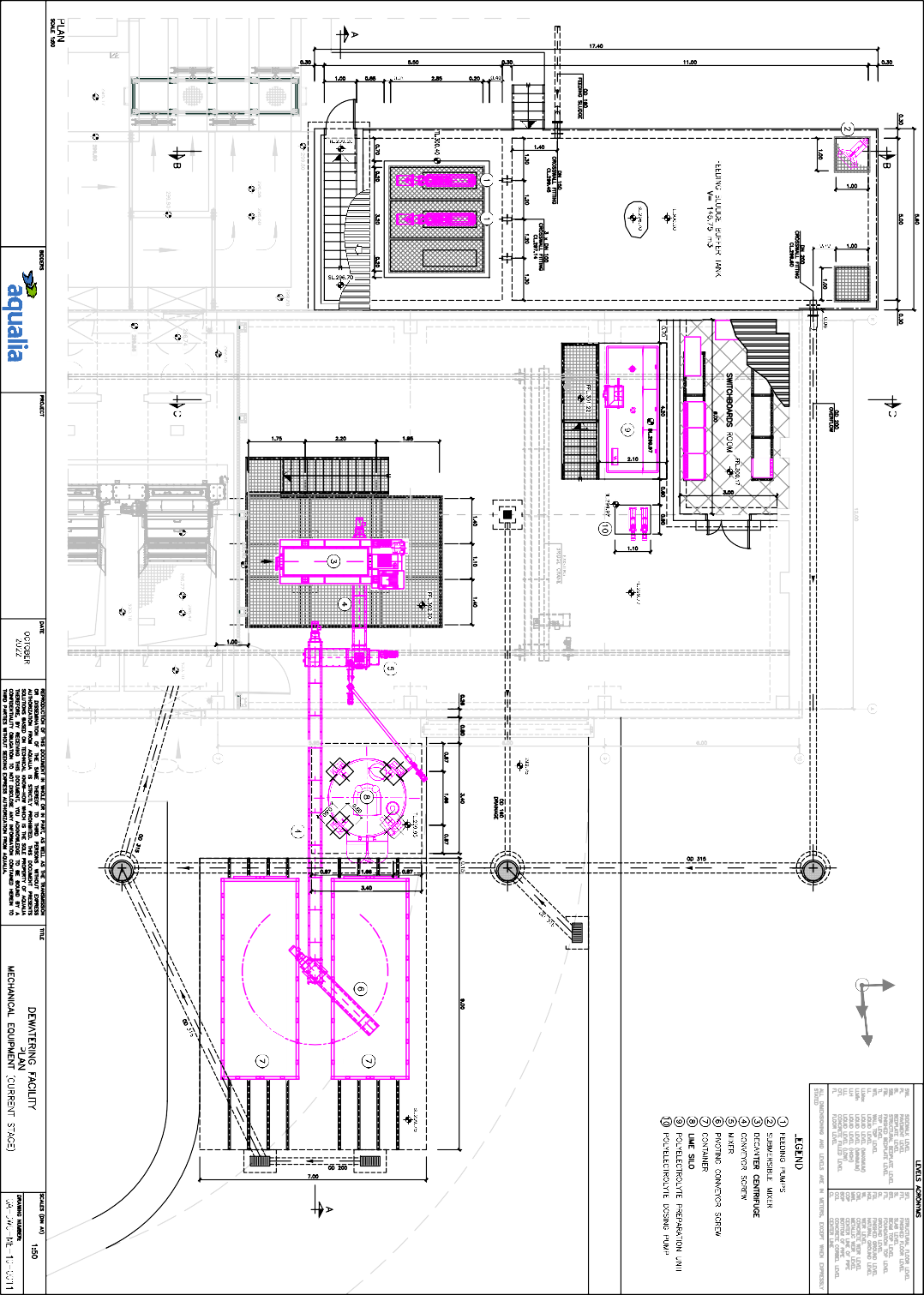 FICHERO: 10_ME-EDIFICIODESHIDRATACION	HOJA: GA-DWG-ME-10-0011	FECHA GUARDADO: 10/10/2022  FPASCUALG	FECHA DE IMPRESION: 10/10/2022	PLANO INFORMATIZADO (NO CORREGIR MANUALMENTE)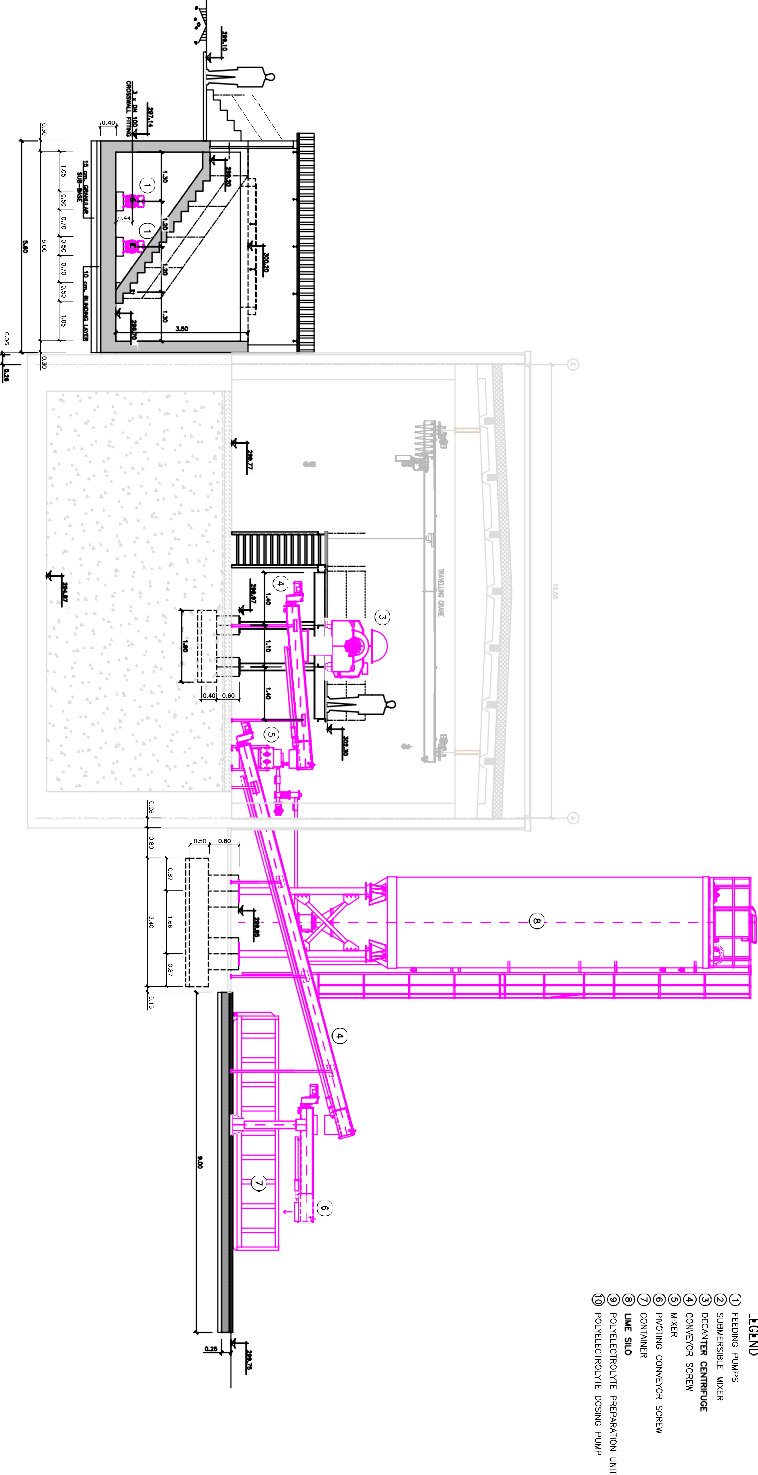 FICHERO: 10_ME-EDIFICIODESHIDRATACION	HOJA: GA-DWG-ME-10-0012	FECHA GUARDADO: 10/10/2022  FPASCUALG	FECHA DE IMPRESION: 10/10/2022	PLANO INFORMATIZADO (NO CORREGIR MANUALMENTE)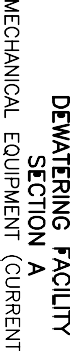 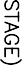 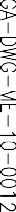 FICHERO: 10_ME-EDIFICIODESHIDRATACION	HOJA: GA-DWG-ME-10-0013	FECHA GUARDADO: 10/10/2022  FPASCUALG	FECHA DE IMPRESION: 10/10/2022	PLANO INFORMATIZADO (NO CORREGIR MANUALMENTE)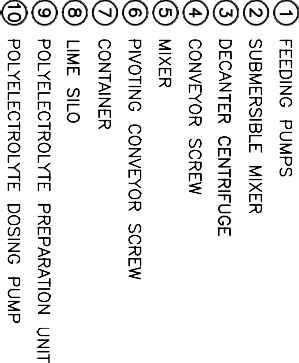 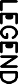 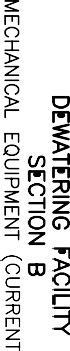 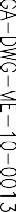 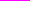 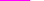 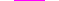 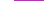 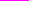 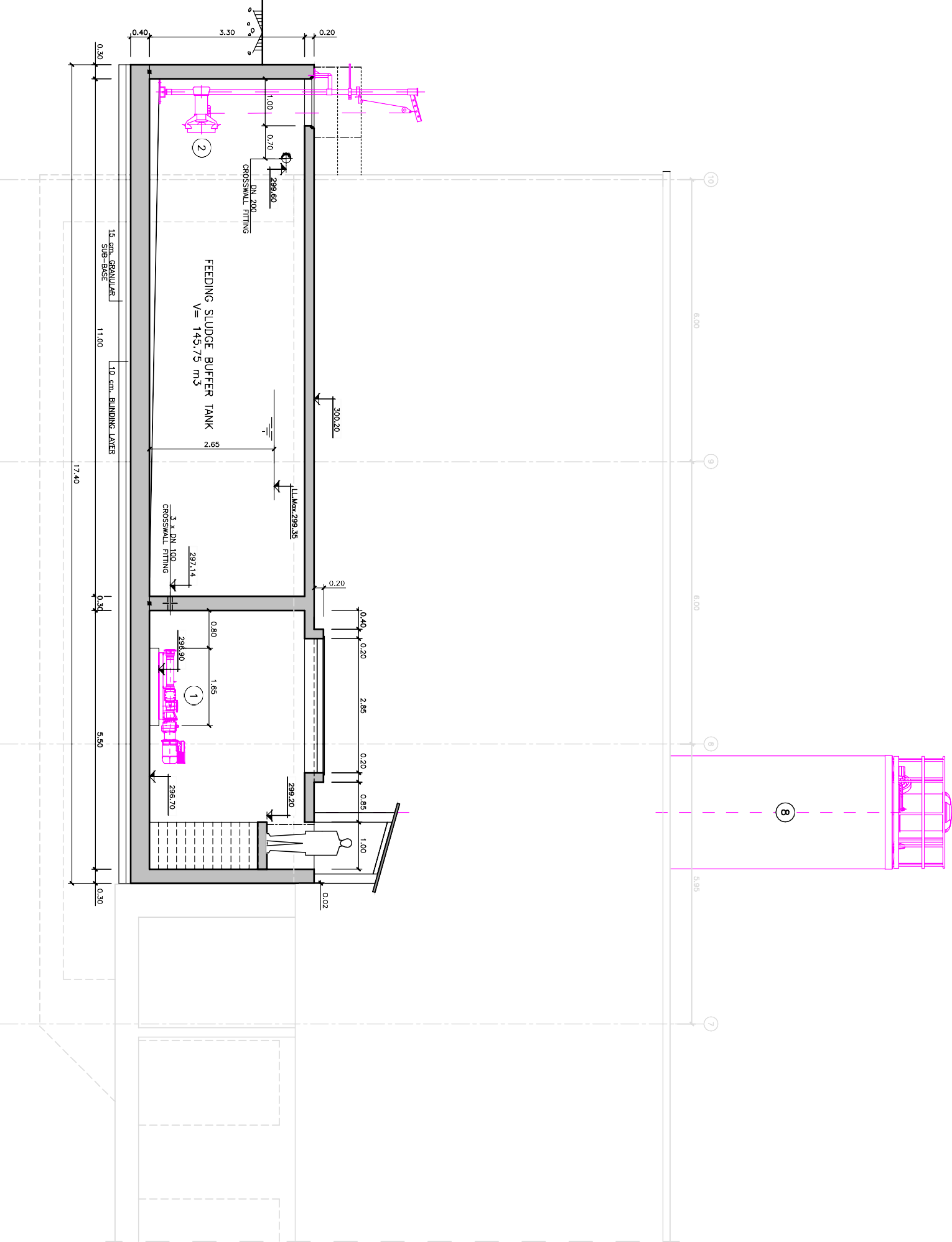 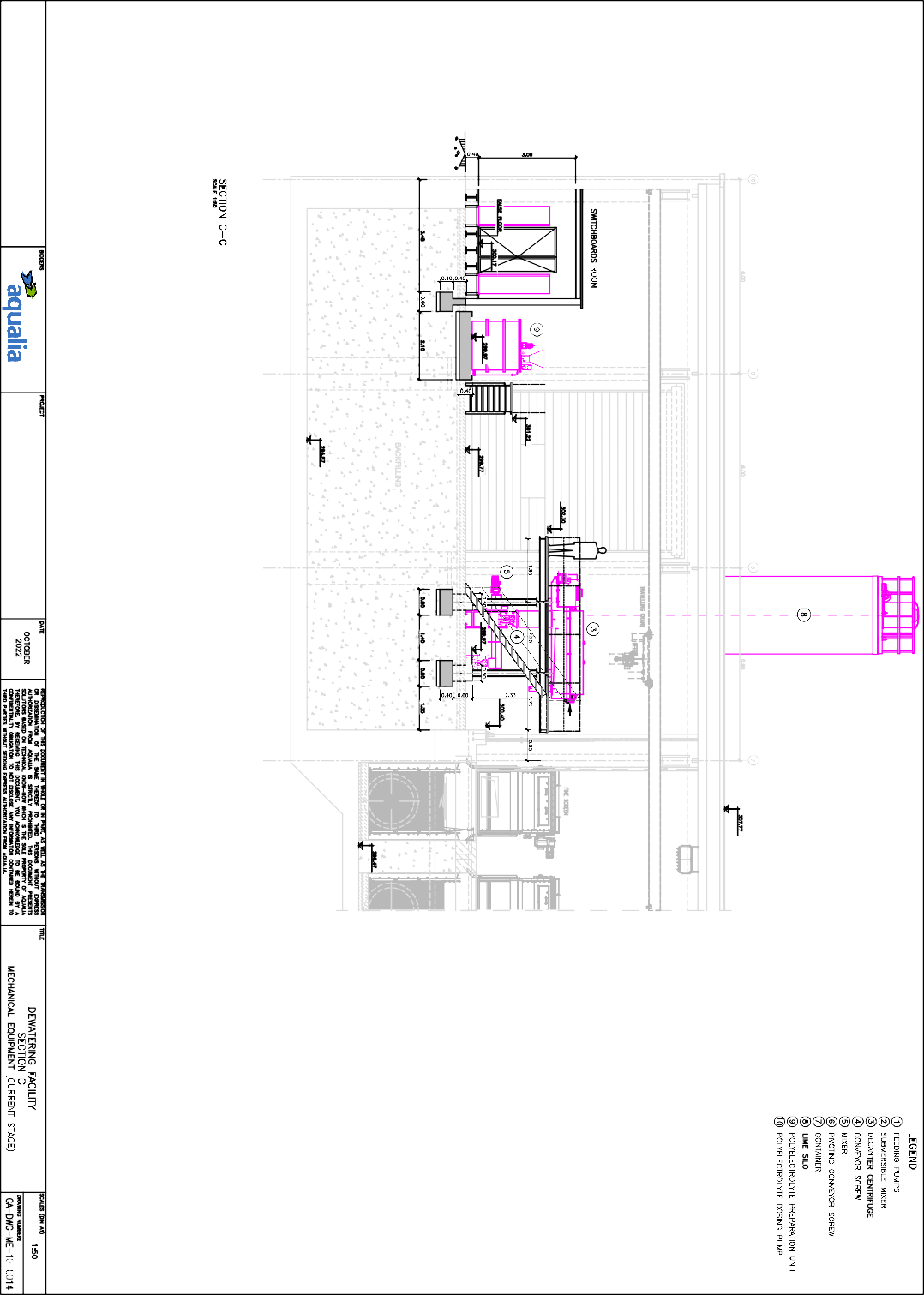 FICHERO: 10_ME-EDIFICIODESHIDRATACION	HOJA: GA-DWG-ME-10-0014	FECHA GUARDADO: 10/10/2022  FPASCUALG	FECHA DE IMPRESION: 10/10/2022	PLANO INFORMATIZADO (NO CORREGIR MANUALMENTE)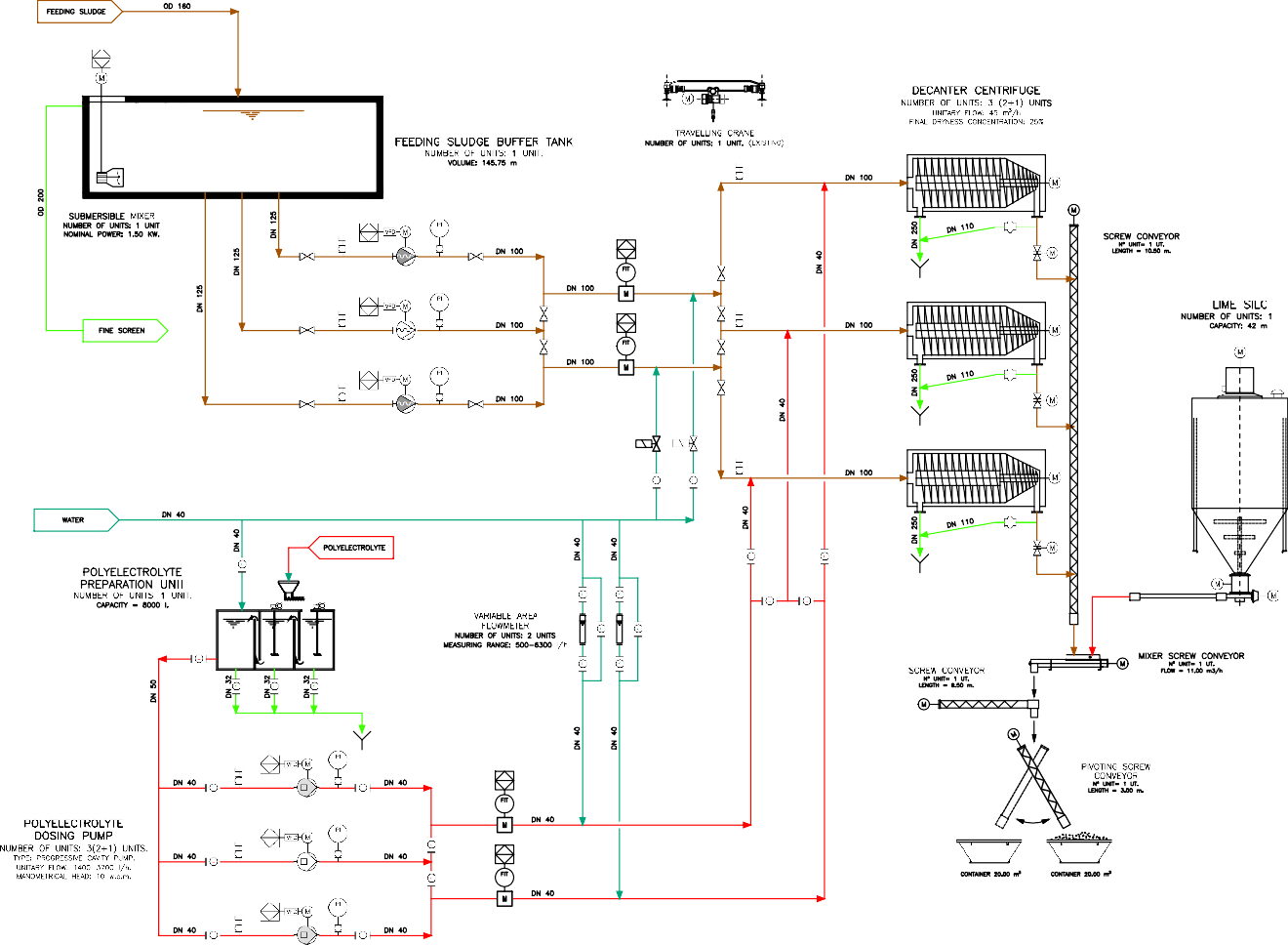 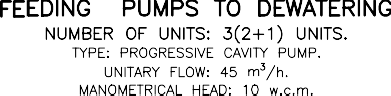 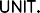 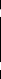 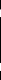 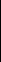 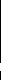 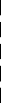 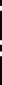 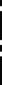 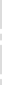 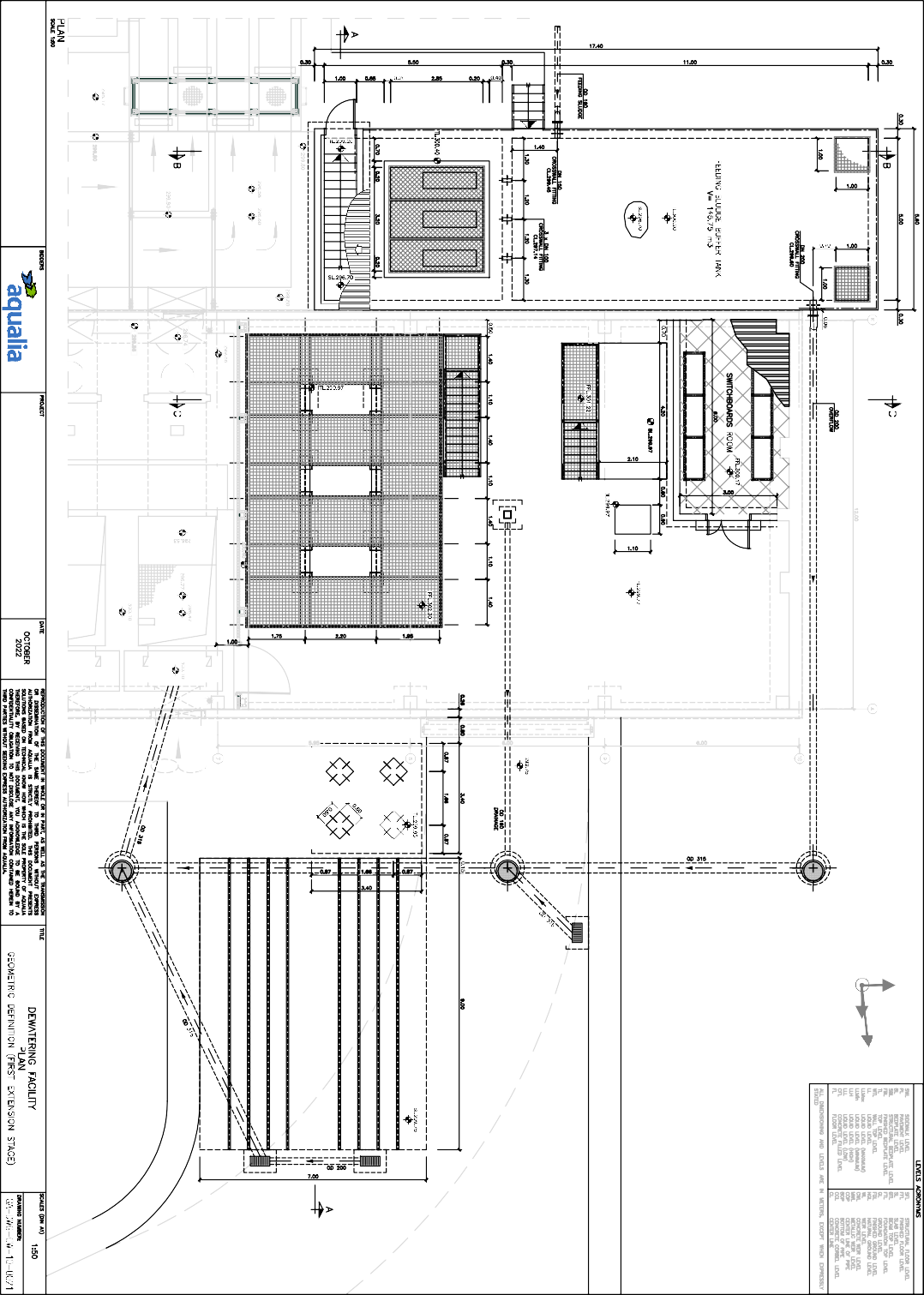 FICHERO: 10_ME-EDIFICIODESHIDRATACION	HOJA: GA-DWG-CW-10-0021	FECHA GUARDADO: 10/10/2022  FPASCUALG	FECHA DE IMPRESION: 10/10/2022	PLANO INFORMATIZADO (NO CORREGIR MANUALMENTE)FICHERO: 10_ME-EDIFICIODESHIDRATACION	HOJA: GA-DWG-CW-10-0022	FECHA GUARDADO: 10/10/2022  FPASCUALG	FECHA DE IMPRESION: 10/10/2022	PLANO INFORMATIZADO (NO CORREGIR MANUALMENTE)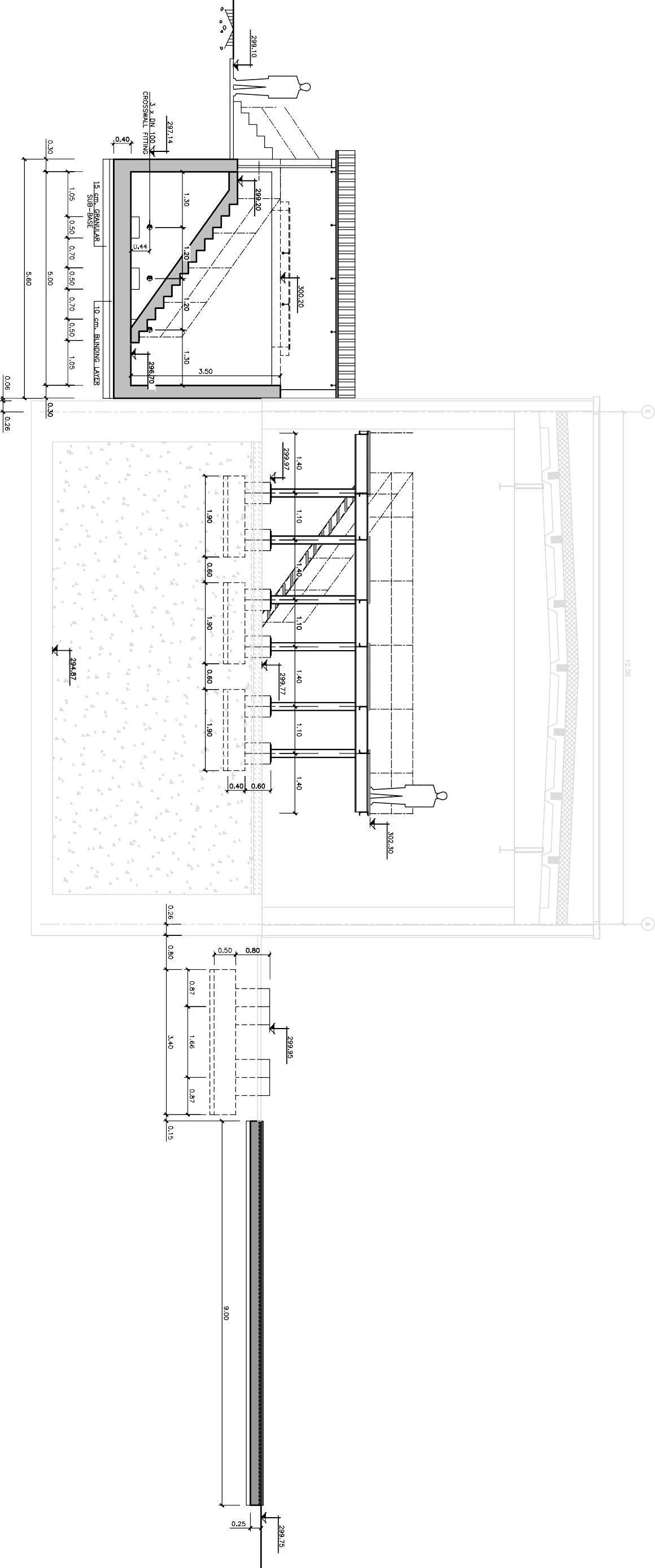 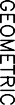 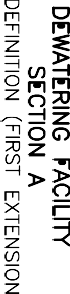 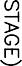 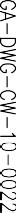 FICHERO: 10_ME-EDIFICIODESHIDRATACION	HOJA: GA-DWG-CW-10-0023	FECHA GUARDADO: 10/10/2022  FPASCUALG	FECHA DE IMPRESION: 10/10/2022	PLANO INFORMATIZADO (NO CORREGIR MANUALMENTE)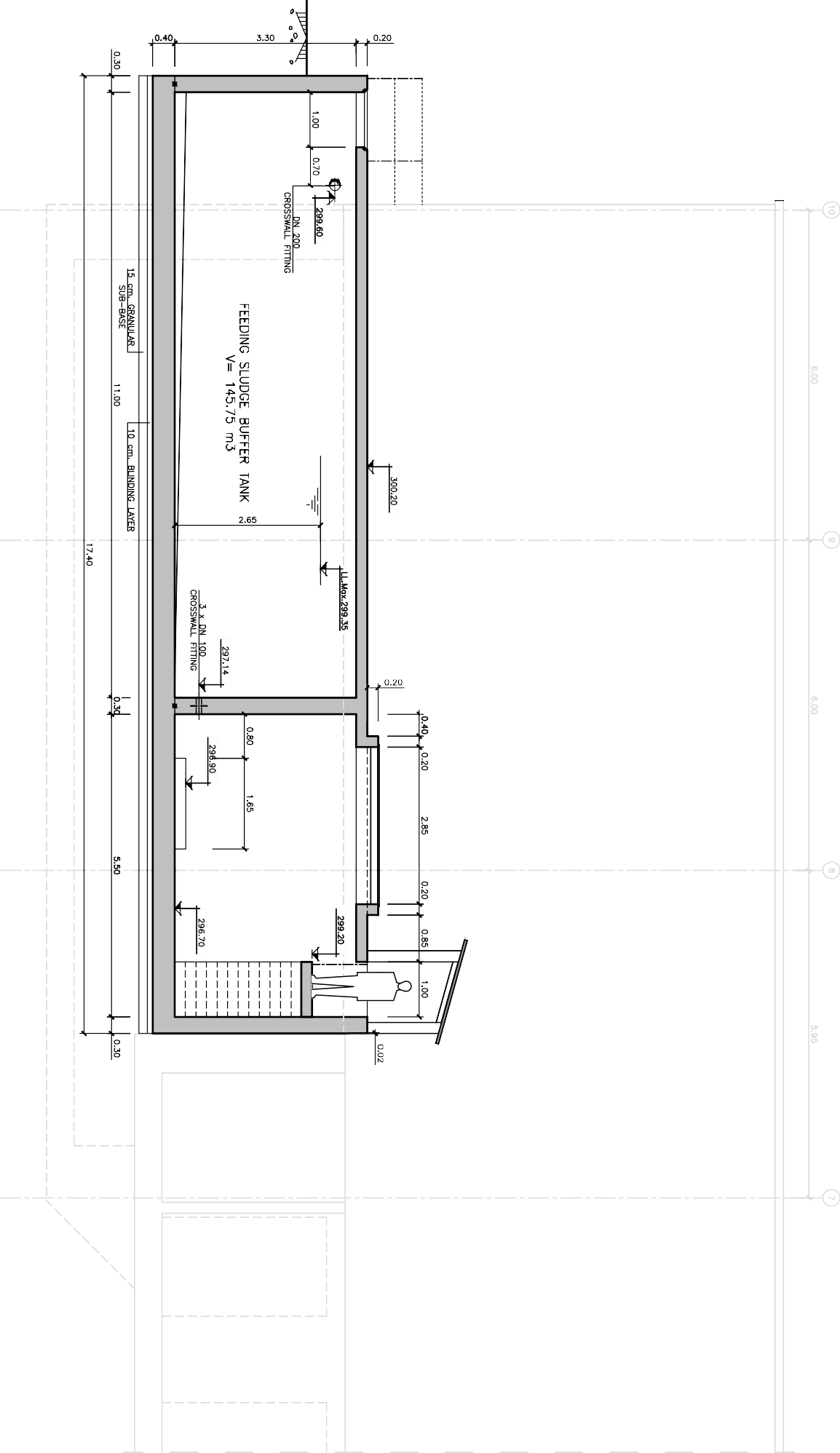 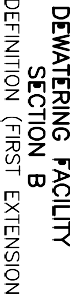 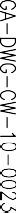 FICHERO: 10_ME-EDIFICIODESHIDRATACION	HOJA: GA-DWG-CW-10-0024	FECHA GUARDADO: 10/10/2022  FPASCUALG	FECHA DE IMPRESION: 10/10/2022	PLANO INFORMATIZADO (NO CORREGIR MANUALMENTE)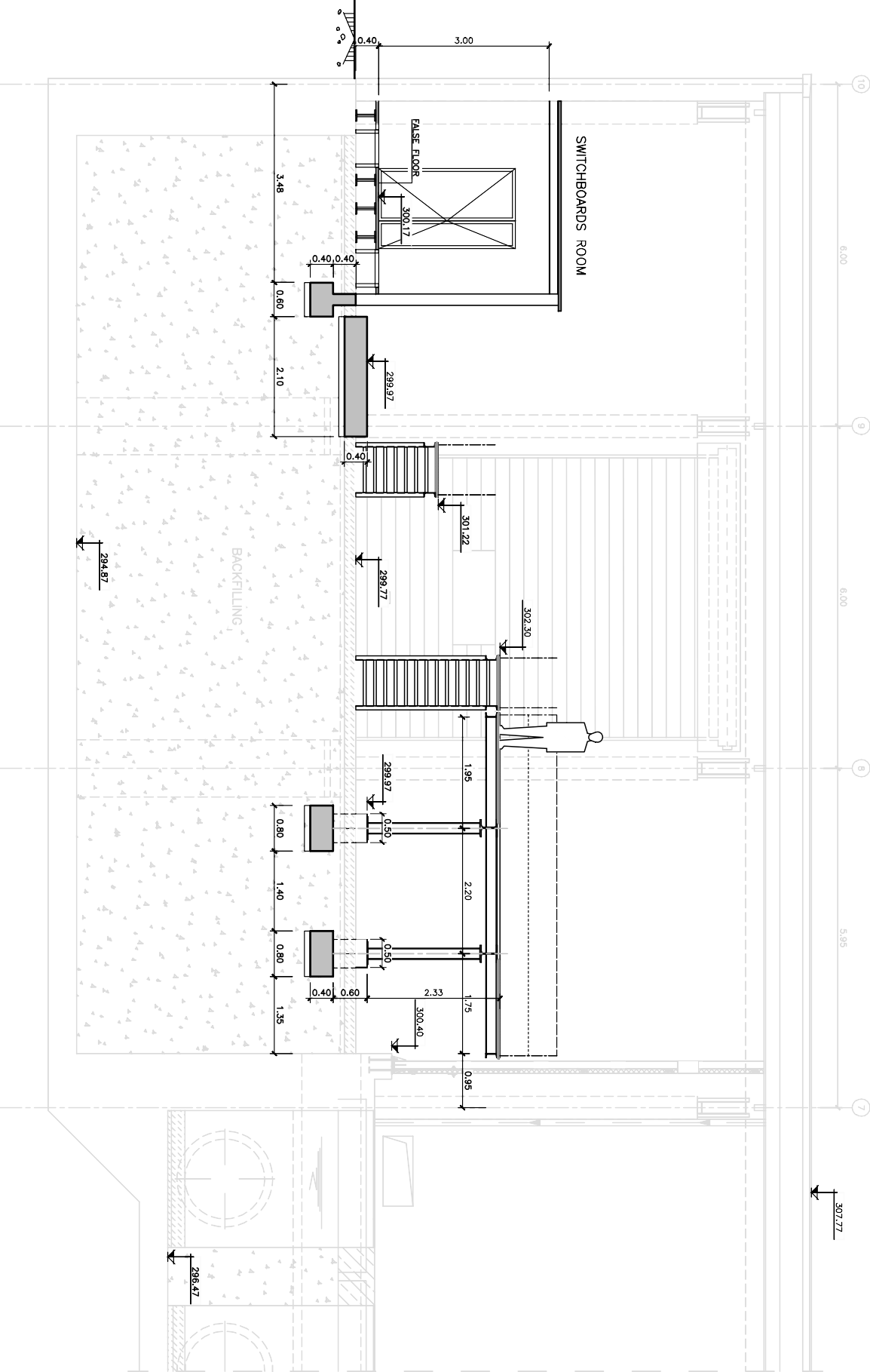 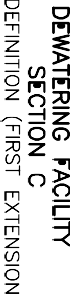 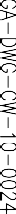 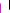 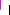 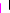 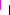 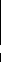 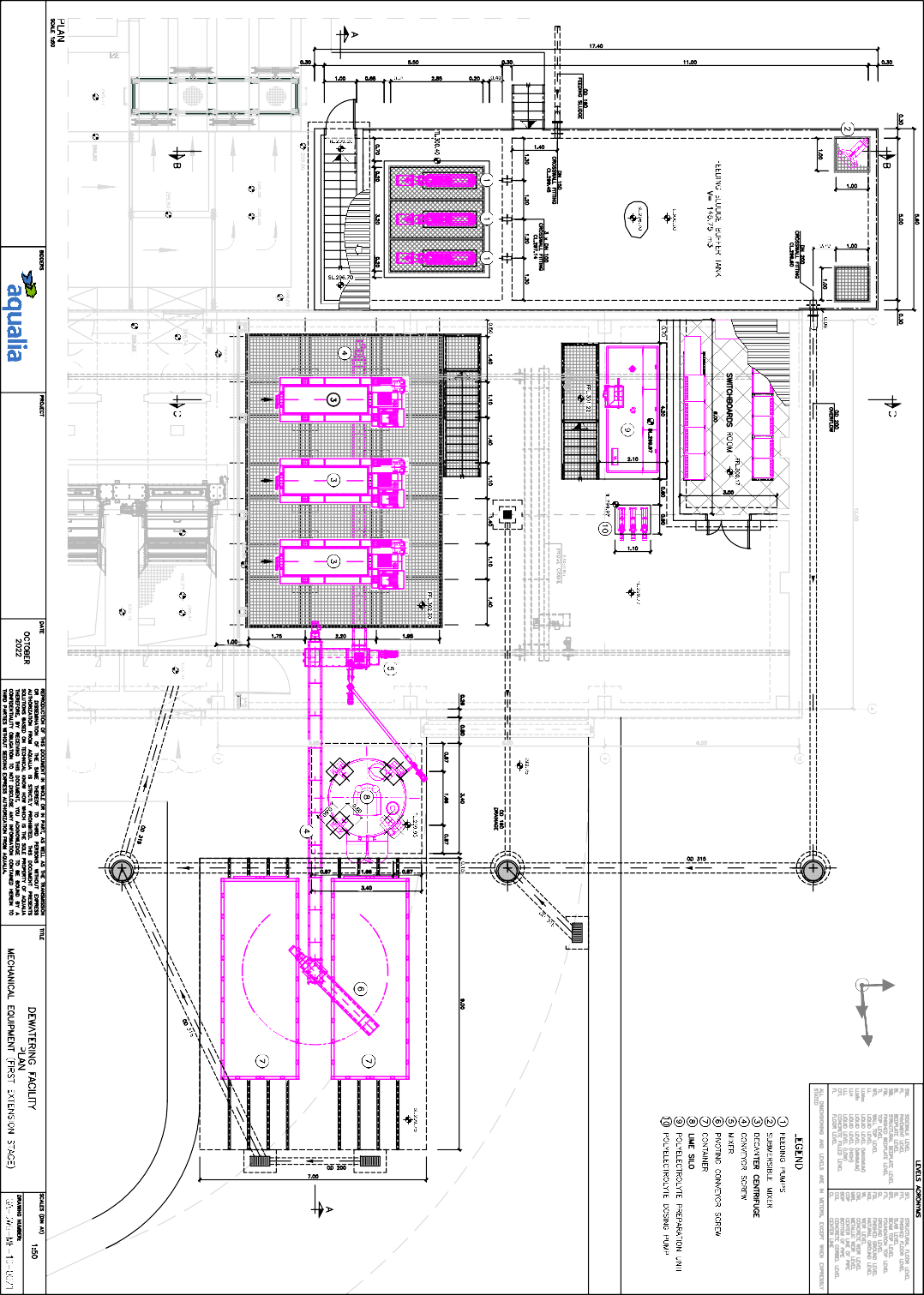 FICHERO: 10_ME-EDIFICIODESHIDRATACION	HOJA: GA-DWG-ME-10-0021	FECHA GUARDADO: 10/10/2022  FPASCUALG	FECHA DE IMPRESION: 10/10/2022	PLANO INFORMATIZADO (NO CORREGIR MANUALMENTE)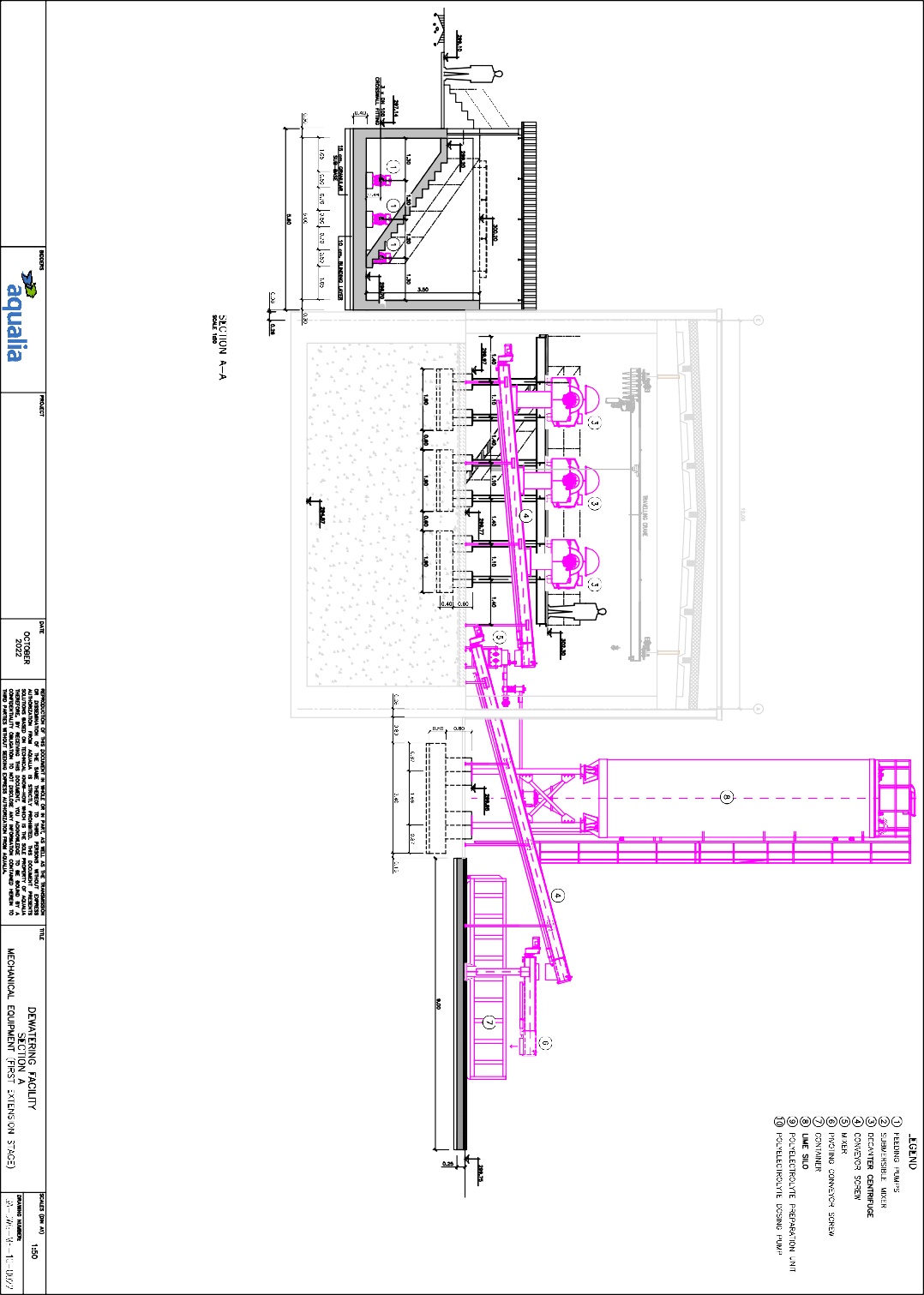 FICHERO: 10_ME-EDIFICIODESHIDRATACION	HOJA: GA-DWG-ME-10-0022	FECHA GUARDADO: 10/10/2022  FPASCUALG	FECHA DE IMPRESION: 10/10/2022	PLANO INFORMATIZADO (NO CORREGIR MANUALMENTE)FICHERO: 10_ME-EDIFICIODESHIDRATACION	HOJA: GA-DWG-ME-10-0023	FECHA GUARDADO: 10/10/2022  FPASCUALG	FECHA DE IMPRESION: 10/10/2022	PLANO INFORMATIZADO (NO CORREGIR MANUALMENTE)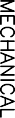 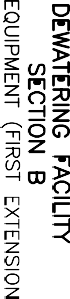 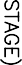 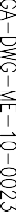 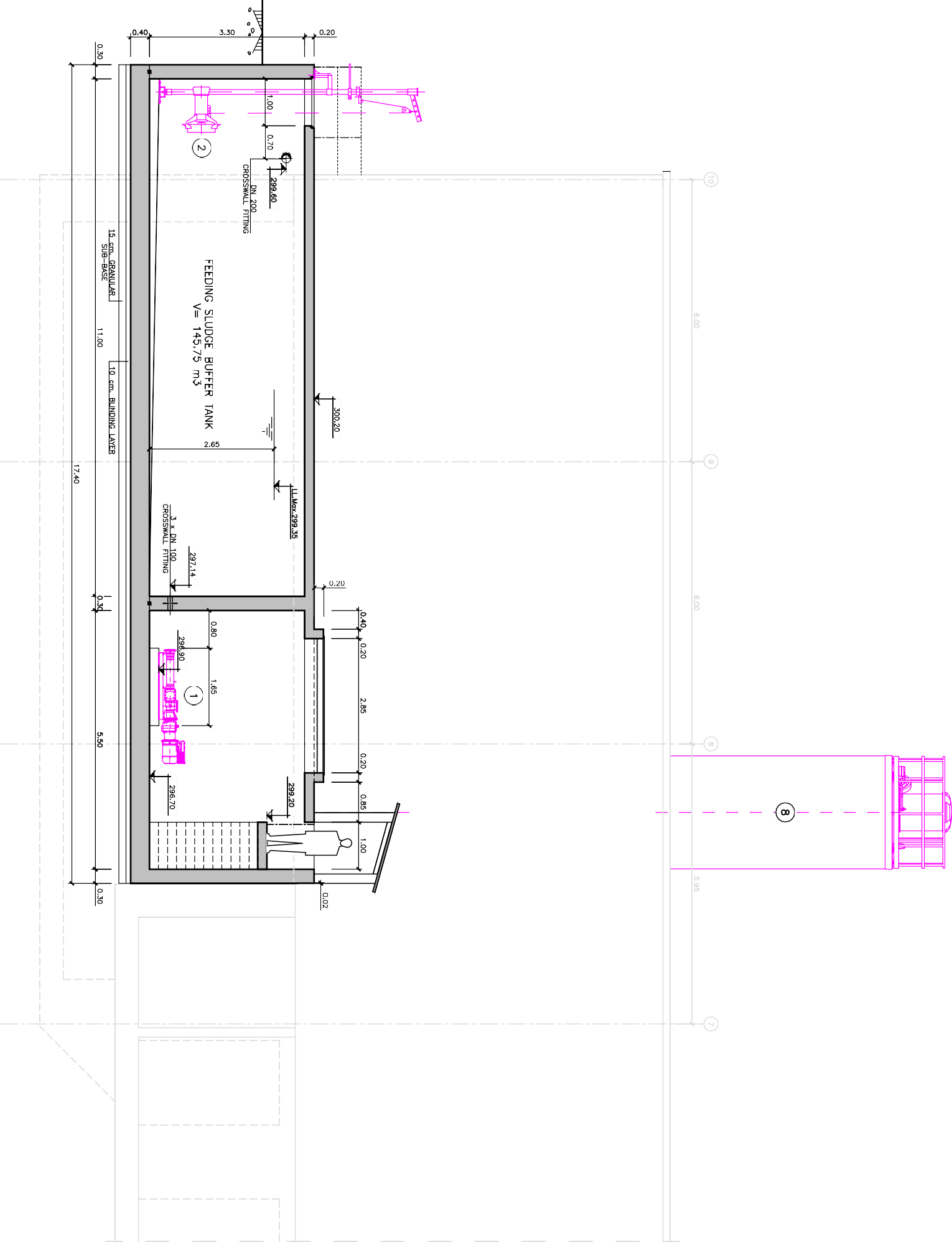 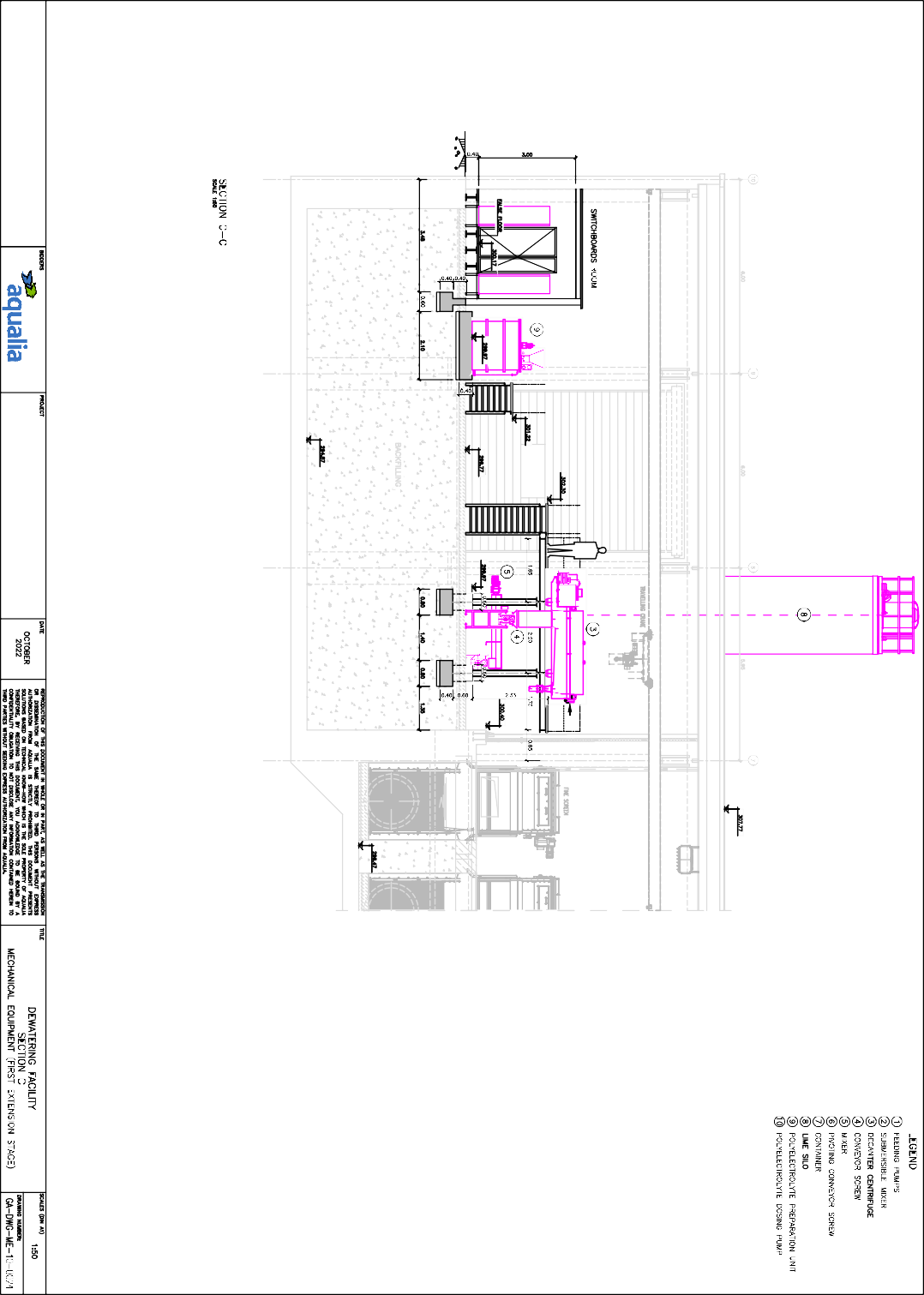 FICHERO: 10_ME-EDIFICIODESHIDRATACION	HOJA: GA-DWG-ME-10-0024	FECHA GUARDADO: 10/10/2022  FPASCUALG	FECHA DE IMPRESION: 10/10/2022	PLANO INFORMATIZADO (NO CORREGIR MANUALMENTE)FICHERO: 00_EE-UNIFILARES	HOJA: GA-DWG-EE-10-0001	FECHA GUARDADO: 06/10/2022  FPASCUALG	FECHA DE IMPRESION: 10/10/2022	PLANO INFORMATIZADO (NO CORREGIR MANUALMENTE)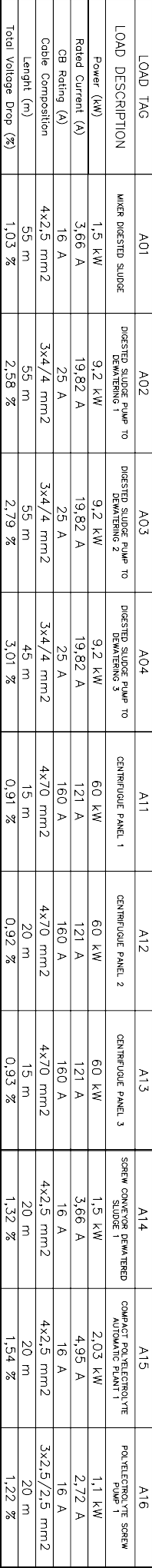 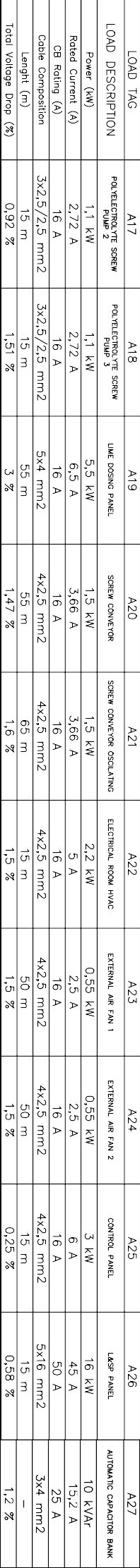 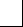 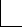 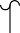 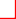 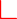 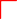 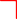 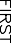 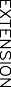 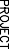 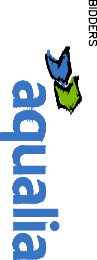 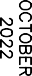 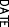 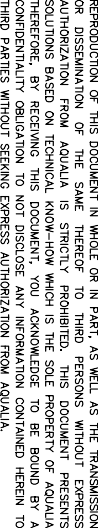 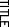 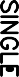 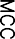 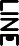 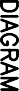 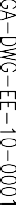 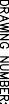 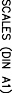 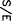 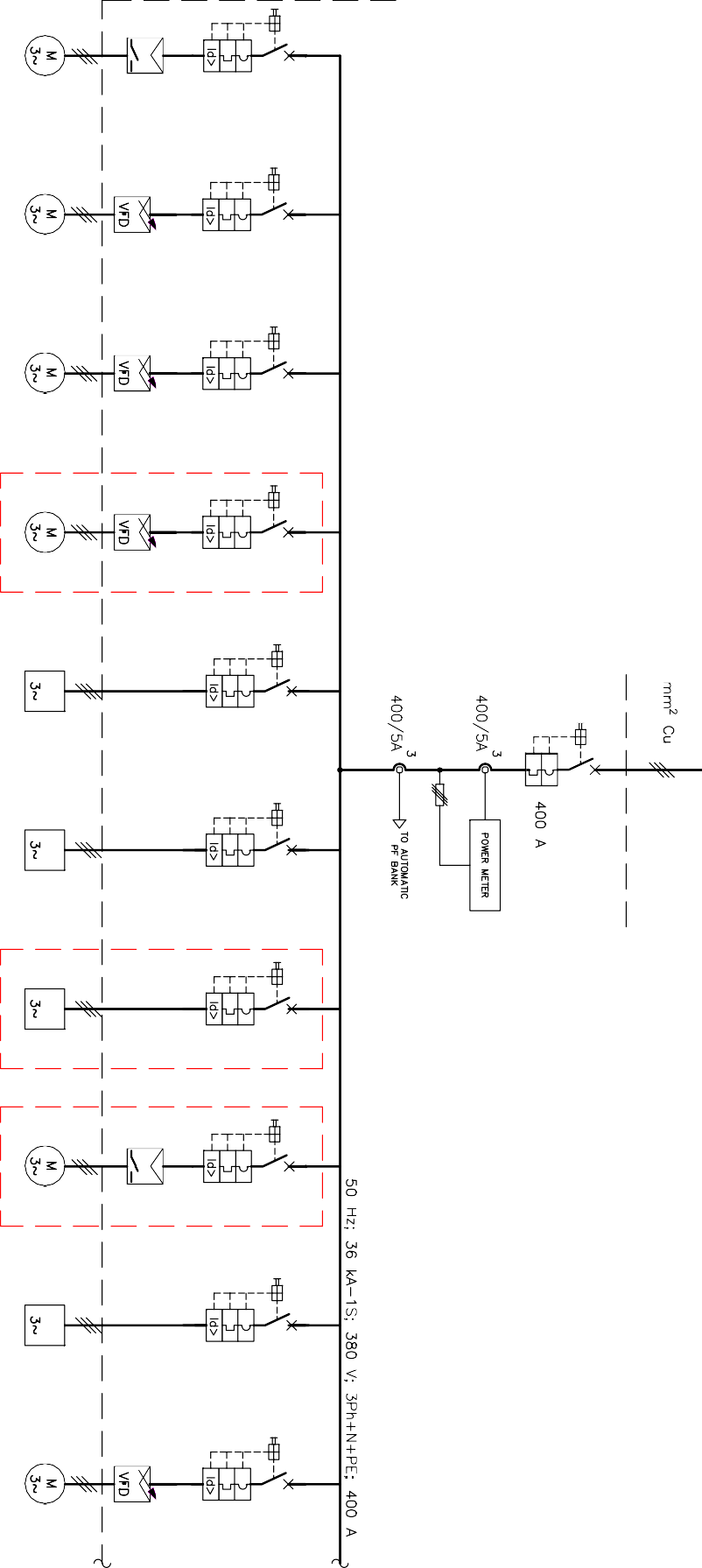 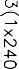 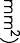 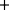 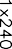 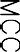 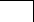 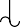 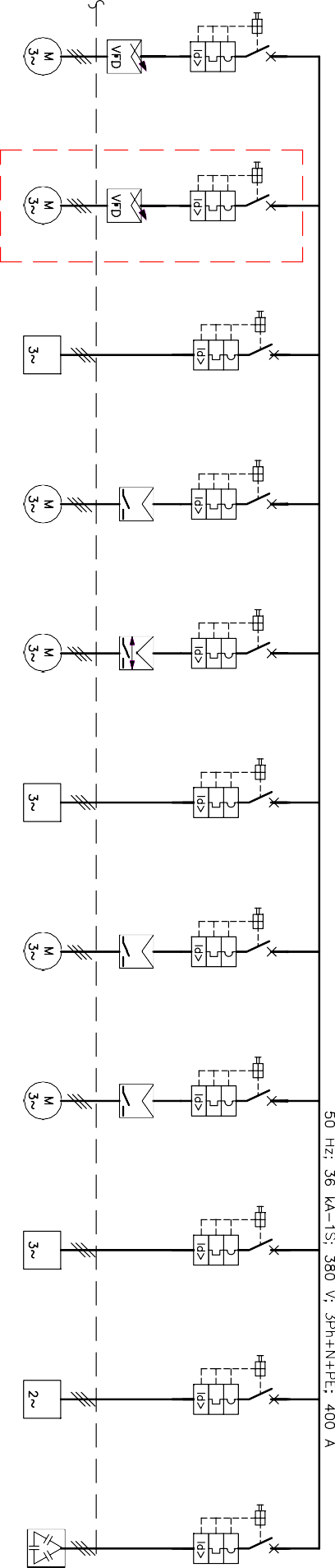 10-10-20220პირველი გამოცემაFPGMJGთარიღიგადახედვაგადახედვის მიზანიშედგენილიშემოწმებული³³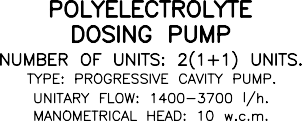 ³³³³³³³³³³³³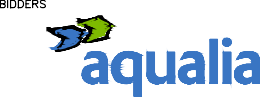 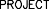 SLUDGE DEWATERING IN GARDABANI (GEORGIA)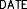 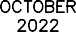 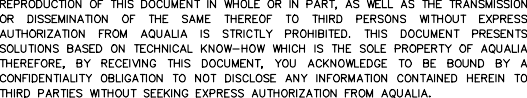 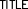 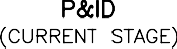 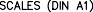 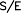 SLUDGE DEWATERING IN GARDABANI (GEORGIA)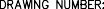 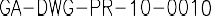 ³³³³³³³³³³³³³³SLUDGE DEWATERING IN GARDABANI (GEORGIA)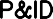 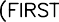 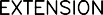 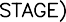 SLUDGE DEWATERING IN GARDABANI (GEORGIA)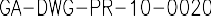 